Cursus belevingsgerichte zorg voor ouderen (psychogeriatrische zorg)Tijdens deze basisdag leer je diverse belevingselementen doelgericht aan te bieden in de volgende specifieke zorggebieden.
Accreditatie:Voor degene die ingeschreven staat bij het kwaliteitsregister Verpleegkundigen en Verzorgenden Nederland (V&VN) en in bezit is van een V&VN registratienummer en/of het BIG-registratienummer, zijn beide cursusdagen geaccrediteerd voor 6 punten. Mocht je nog niet ingeschreven staan dan kan dit via www.venvn.nl

Je leert via zintuiglijke weg contact te leggen met jouw cliënten of bewoners waarmee hun kwaliteit van leven en algemeen welbevinden bevorderd kan worden.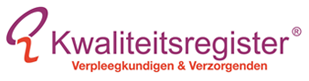 
Je maakt kennis met: Primaire activering (c.q. snoezelen) als communicatietechniek voor Belevingsgerichte ZorgKorte toelichting anatomische kennis voor zintuigbelevingVaardigheden oefenen m.b.t.  zintuiglijke belevingsmaterialen en de ruimtelijke mogelijkheden om daarmee voor bewoners/cliënten een veilige en aangename omgeving te creëren Specifieke kennis aangaande belevingsgerichte zorg met Geur (aromazorg) en Geluid (muziek en geluidstrillingen)Praktische toepassingen daarvan: leren werken met het muziek-tril waterbed en ontspannende aromatische handmassages (ook toepasbaar in klinische setting)Bovenstaande activiteiten zullen je inzicht geven in de meerwaarde van Belevingsgerichte Zorg.Na deze cursus ben je in staat om:Echt contact te leggen tussen jou en de bewoner/cliënt om de communicatie te verbeterenEen snoezelruimte/locatie optimaal en effectief te gebruiken of in te richtenEtherische oliën veilig toe te passen binnen de kaders van de zorgCliënten te begeleiden op het muziek-tril waterbed, teneinde hun ontspanning te bevorderenOntspannende handmassage te geven aan (bedlegerige) bewoners/cliënten (met contracturen)Deze vaardigheden zullen door zorgverleners als werkdruk verlagend worden ervaren.
Dag indeling10.00 uur: Theorie: toegepaste anatomische kennis voor zintuigbelevingPraktijk: werkzame indelingen leren maken voor snoezelruimten/locaties met de hiertoe beschikbare (of gewenste) materialen12.30 uur: pauze13.00 uur: Theorie: toegepaste anatomische kennis specifiek voor geur-en geluidsbelevingTheorie: het veilig leren toepassen van etherische oliën binnen de kaders van de belevingsgerichte zorg15.00 uur: 
Praktijk: handmassage (in meerdere specifieke situaties toepasbaar) en/of het ervaren van muziektrillingen op het muziek-tril waterbed en  korte toelichting hoe dit in te zetten in een klinische en/of therapeutische setting 16.30 uur: evaluatie cursusdag
De Cursus inclusief koffie, versnapering en lunch kost €169,50 Ex. btw. p.p.Barry Emons Aangepast Spelmateriaal b.v.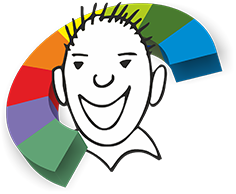 